		44 Stelton Road, Suite 330		TEL:  732-752-7720 or 866-505-5465	librarylinknj.org		Piscataway, NJ  08854		FAX:  732-752-7785 or 800-793-8007Kathy Schalk-Greene, Executive Director     Kathy@librarylinknj.orgEXECUTIVE BOARD MEETINGSPECIAL MEETINGThursday, February 7, 2019LLNJ Office, 1:00 p.m. start timeMINUTESEXECUTIVE BOARDPresent	AbsentPhillip BergJohn Bonney	Chris Carbone	Steve ChudnickRanjna Das   Bonnie Lafazan                                             Deborah Magnan                                          Laurie Matassa Michelle McGreiveyJennifer PodolskyAdele Puccio     Elizabeth Sosnowski                   Irene SterlingRick Vander Wende		Also AttendingKathy Schalk-Greene, Executive Director                          Joanne Roukens, Assistant Director			Sophie Brookover, LibraryLinkNJ    Mi-Sun Lyu, LibraryLinkNJ       Nanette Cox, LibraryLinkNJ    Mary Chute, NJ State Library                   Kathleen Moeller-Pfeifer, NJ State Library Peggy Cadigan, NJ State LibraryMichele Stricker, NJ State LibraryLyn Begraft, Long Hill Township LibraryLuca Manna, Pals PlusEileen Palmer, LMxACSeth Stephens, Jefferson Township LibraryCALL TO ORDERThe meeting was called to order at 1:07 p.m. by President Ranjna Das, who announced that the meeting was in compliance with the Open Public Meetings Act.  Ranjna stated that with no objections rules would be suspended to allow the following non-members to engage in debate for the course of the meeting. Mary Chute, State Librarian; Kathleen Moeller-Peiffer; State Library Liaison to the LLNJ Board; Avi Kelin, attorney for LLNJ and Kahy Schalk-Greene, Executive Director. Since there was no objection, the rules were suspended.UNFINISHED BUSINESSFuture Plans were discussedPUBLIC COMMENTSComments from the floor included Survey Results, Future Budget, Delivery service future funds to be allocated, possible cuts in the service.UNFINISHED BUSINESSSteve Chudnick moved to continue LLNJ as a nonprofit corporation and develop FY20 service initiatives, budget and a slate of Board candidates to be presented for discussion and action at a future Board Meeting. Adele Puccio second the motion which passed with one objection. AGENDA ITEMS FOR NEXT MEETINGExecutive Directors evaluationADJOURNMENTSteve Chudnick moved to adjourn the meeting.  Rick VanderWende seconded the motion, which passed.  The meeting was adjourned at 2:32 p.m.Respectfully submitted,John Bonney, Secretary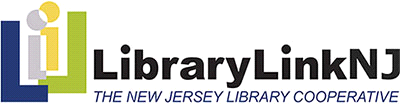 